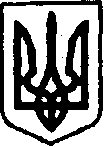 УКРАЇНАКЕГИЧІВСЬКА СЕЛИЩНА РАДАLXI СЕСІЯ VIIІ СКЛИКАННЯРІШЕННЯ03 листопада 2023 року                смт Кегичівка  		                     № 79577170 71706468 6414        Про затвердження розпоряджень селищного голови Керуючись статтями 4, 10, 25-26, 42, 46, 59 Закону України   
«Про місцеве самоврядування в Україні», Кегичівська селищна радаВИРІШИЛА: Затвердити розпорядження селищного голови від 27 вересня 2023 року    № 150 «Про внесення змін до бюджету Кегичівської селищної територіальної громади на 2023 рік», від 10 жовтня 2023 року № 157 «Про внесення змін                  до бюджету Кегичівської селищної територіальної громади на 2023 рік».2. Контроль за виконанням цього рішення  покласти на постійну комісію             з питань бюджету, фінансів, соціально-економічного розвитку та комунальної власності Кегичівської селищної ради (голова комісії Вікторія ЛУЦЕНКО).Кегичівський селищний голова     оригінал підписано     Антон ДОЦЕНКО   